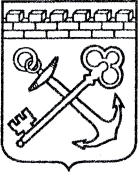 АДМИНИСТРАЦИЯ ЛЕНИНГРАДСКОЙ ОБЛАСТИКОМИТЕТ ПО СОХРАНЕНИЮ КУЛЬТУРНОГО НАСЛЕДИЯ ЛЕНИНГРАДСКОЙ ОБЛАСТИПРИКАЗ«___»____________2021 года                                                      №____________________										        г. Санкт-ПетербургОб утверждении границ зон охраны объекта культурного наследия регионального значения «Усадьба Фредерихса -Васильчиковых - Строгановых», XVIII-XIXвв., расположенного по адресу: Ленинградская область, Гатчинский муниципальный район, Дружногорское городское поселение, с. Орлино, ул. Центральная, 82, режимов использования земель и требований к градостроительным регламентам в границах данных зонВ соответствии со статьями 3.1, 9.2, 16.1, 45.1 Федерального закона                          от 25 июня 2002 года № 73-ФЗ «Об объектах культурного наследия (памятниках истории и культуры) народов Российской Федерации», Положением о зонах охраны объектов культурного наследия (памятниках истории и культуры) народов Российской Федерации, утвержденным постановлением Правительства Российской Федерации от 12 сентября 2015 года № 972, ст. ст. 4, 10 областного закона Ленинградской области от 25 декабря 2015 года № 140-оз «О государственной охране, сохранении, использовании и популяризации объектов культурного наследия (памятников истории и культуры) народов Российской Федерации, расположенных на территории Ленинградской области», пунктами 2.1.2, 2.3.7 Положения о комитете по сохранению культурного наследия Ленинградской области, утвержденного постановлением Правительства Ленинградской области от 24 декабря 2020 года № 850, проекта зон охраны объекта культурного наследия регионального значения «Усадьба Фредерихса – Васильчиковых – Строгановых», XVIII-XIX вв., расположенного по адресу: Ленинградская область, Гатчинский муниципальный район, Дружногорское городское поселение, с. Орлино, ул. Центральная, 82, шифр 2020/ПЗО-13, разработанный ООО «Темпл Групп» в 2020 году, положительного заключения государственной историко-культурной экспертизы, выполненной аттестованными Минкультуры России экспертами: Гуляев В.Ф. (приказ Минкультуры России от 17.07.2019 г. № 997), Штиглиц М.С. (приказ Минкультуры России от 01 апреля 2020 года №419); Поддубная Н.Г. (приказ Минкультуры России от 25.12.2019 № 2032),  п р и к а з ы в а ю:1. Утвердить границы зон охраны объекта культурного наследия регионального значения «Усадьба Фредерихса – Васильчиковых – Строгановых», XVIII-XIX вв., расположенного по адресу: Ленинградская область, Гатчинский муниципальный район, Дружногорское городское поселение, с. Орлино, ул. Центральная, 82, согласно приложению № 1 к настоящему приказу. 2. Утвердить режимы использования земель и требования к градостроительным регламентам в границах зон охраны объекта культурного наследия регионального «Усадьба Фредерихса – Васильчиковых – Строгановых», XVIII-XIX вв., расположенного по адресу: Ленинградская область, Гатчинский муниципальный район, Дружногорское городское поселение, с. Орлино, ул. Центральная, 82, согласно приложению № 2 к настоящему приказу.3. Отделу по осуществлению полномочий Ленинградской области в сфере объектов культурного наследия:- обеспечить внесение сведений об утвержденных зонах охраны объекта культурного наследия регионального значения «Усадьба Фредерихса – Васильчиковых – Строгановых», XVIII-XIX вв., расположенного по адресу: Ленинградская область, Гатчинский муниципальный район, Дружногорское городское поселение, с. Орлино, ул. Центральная, 82, в единый государственный реестр объектов культурного наследия (памятников истории и культуры) народов Российской Федерации;- направить сведения об утвержденных зонах охраны объекта культурного наследия регионального значения «Усадьба Фредерихса – Васильчиковых – Строгановых», XVIII-XIX вв., расположенного по адресу: Ленинградская область, Гатчинский муниципальный район, Дружногорское городское поселение, с. Орлино, ул. Центральная, 82, в федеральный орган исполнительной власти, уполномоченный Правительством Российской Федерации на осуществление государственного кадастрового учета, государственной регистрации прав, ведение Единого государственного реестра недвижимости и предоставление сведений, содержащихся в Едином государственном реестре недвижимости, его территориальные органы в срок и в порядке, установленные действующим законодательством;- направить копию настоящего приказа в соответствующий орган местного самоуправления городского округа или муниципального района, на территории которого расположены зоны охраны объекта культурного наследия, для размещения в информационной системе обеспечения градостроительной деятельности.4. Убытки лицам, указанным в пункте 2 статьи 57.1 Земельного кодекса Российской Федерации, возмещаются в срок, установленный частью 11 статьи 57.1 Земельного кодекса Российской Федерации.5. Убытки лицам, указанным в пункте 2 статьи 57.1 Земельного кодекса Российской Федерации, возмещаются органом, указанным в пункте 3 части 8 статьи 57.1 Земельного кодекса Российской Федерации.6. Контроль за исполнением настоящего приказа оставляю за собой.7. Настоящий приказ вступает в силу со дня его официального опубликования.СХЕМА ГРАНИЦ ЗОН ОХРАНЫобъекта культурного наследия регионального значения «Усадьба Фредерихса-Васильчиковых - Строгановых», XVIII-XIXвв., расположенного по адресу:Ленинградская область, Гатчинский муниципальный район, Дружногорскоегородское поселение, с. Орлино, ул. Центральная, 82.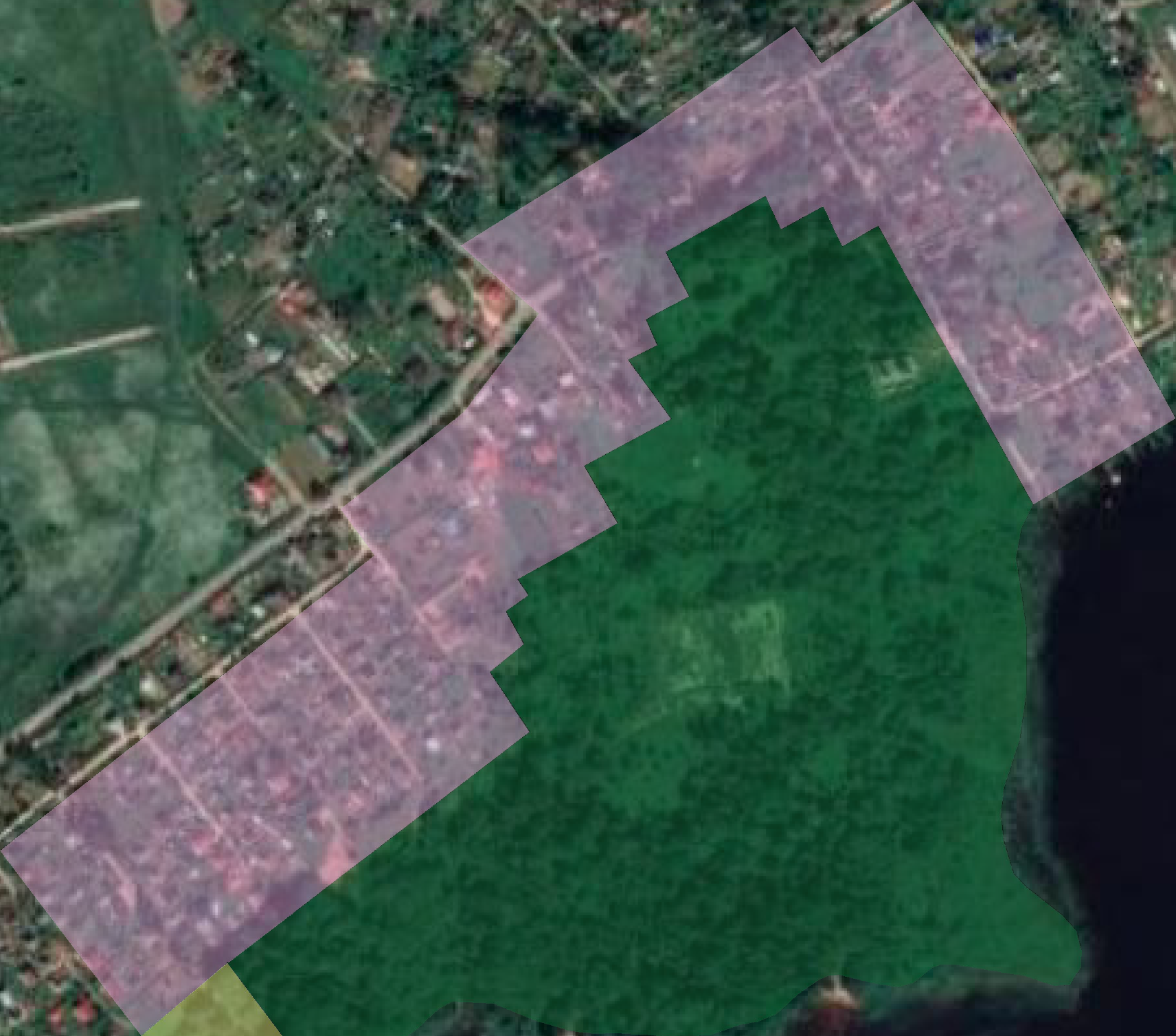 УСЛОВНЫЕ ОБОЗНАЧЕНИЯСХЕМА ПОВОРОТНЫХ ТОЧЕК ГРАНИЦ ЗОН ОХРАНЫобъекта культурного наследия регионального значения «Усадьба Фредерихса-Васильчиковых - Строгановых», XVIII-XIXвв., расположенного по адресу:Ленинградская область, Гатчинский муниципальный район, Дружногорскоегородское поселение, с. Орлино, ул. Центральная, 82.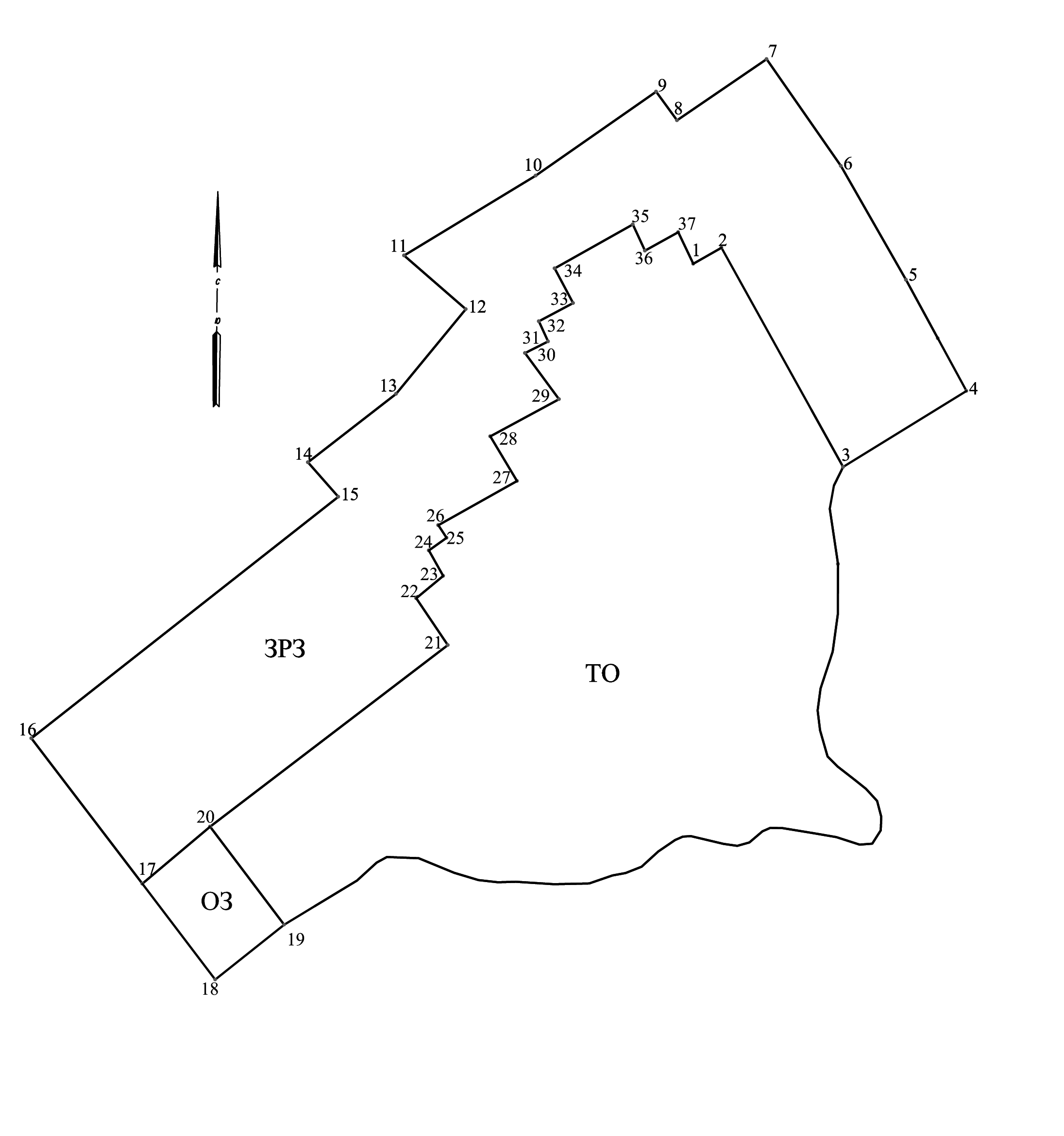 Описание границ территорий зон охраны объекта культурного наследия регионального значения «Усадьба Фредерихса – Васильчиковых – Строгановых», XVIII-XIXвв, расположенного по адресу: Ленинградская область, Дружногорское городское поселение, с. Орлино, ул. Центральная, 82.Граница территории зоны регулирования застройки и хозяйственной деятельности (ЗРЗ) проходит:От точки «1» на северо-восток (азимут 60.26°) на расстояние 31.71 м до точки «2».От точки «2» на юго-восток (азимут 150.99°) на расстояние 244.81  м до точки «3».От точки «3» на северо-восток (азимут 58.44°) на расстояние 141.45 м до точки «4».От точки «4» на северо-запад (азимут 331.58°) на расстояние 65.1 м до точки «5».От точки «5» на северо-запад (азимут 330,24°) на расстояние 128,13 м до точки «6».От точки «6» на северо-запад (азимут 325,23°) на расстояние 126,95 м до точки «7».От точки «7» на юго-запад (азимут 235,73°) на расстояние 106,09 м до точки «8».От точки «8» на северо-запад (азимут 323,94°) на расстояние 34,54 м до точки «9».От точки «9» на юго-запад (азимут 325,13°) на расстояние 143,37 м до точки «10».От точки «10» на юго-запад (азимут 238,72°) на расстояние 150,21 м до точки «11».От точки «11» на юго-восток (азимут 131,12°) на расстояние 79,71 м до точки «12».От точки «12» на юго-запад (азимут 219,44°) на расстояние 107,08 м до точки «13».От точки «13» на юго-запад (азимут 232,12°) на расстояние 108,95 м до точки «14».От точки «14» на юго-восток (азимут 138,7°) на расстояние 44,82 м до точки «15».От точки «15» на юго-запад (азимут 231,77°) на расстояние 381,39 м до точки «16».От точки «16» на юго-восток (азимут 142,68°) на расстояние 178,63 м до точки «17».От точки «17» на северо-восток (азимут 52,6°) на расстояние 86,57 м до точки «20».От точки «20» на северо-восток (азимут 52,6°) на расстояние 292,06 м до точки «21».От точки «21» на северо-запад (азимут 326,21°) на расстояние 55,17 м до точки «22».От точки «22» на северо-восток (азимут 50,51°) на расстояние 34 м до точки «23».От точки «23» на северо-запад (азимут 330,61°) на расстояние 28,63 м до точки «24».От точки «24» на северо-восток (азимут 54,44°) на расстояние 21,43 м до точки «25».От точки «25» на северо-запад (азимут 326,68°) на расстояние 14,67 м до точки «26».От точки «26» на северо-восток (азимут 60,67°) на расстояние 87,93 м до точки «27».От точки «27» на северо-запад (азимут 329,27°) на расстояние 50,88 м до точки «28».От точки «28» на северо-восток (азимут 61,65°) на расстояние 76,26 м до точки «29».От точки «29» на северо-запад (азимут 323,70°) на расстояние 56,07 м до точки «30».От точки «30» на северо-восток (азимут 63,52°) на расстояние 52,2 м до точки «31».От точки «31» на северо-запад (азимут 335,27°) на расстояние 21,59 м до точки «32».От точки «32» на северо-восток (азимут 61,65°) на расстояние 37,88 м до точки «33».От точки «33» на северо-запад (азимут 332,06°) на расстояние 38,33 м до точки «34».От точки «34» на северо-восток (азимут 60,71°) на расстояние 87,61 м до точки «35».От точки «35» на юго-восток (азимут 155,03°) на расстояние 28,16 м до точки «36».От точки «36» на северо-восток (азимут 61,13°) на расстояние 37,03 м до точки «37».От точки «37» на юго-восток (азимут 154,56°) на расстояние 34,08 м до точки «1».Граница территории охранной зоны (ОЗ) проходит:От точки «17» на северо-восток (азимут 52,6°) на расстояние 86,57 м до точки «20».От точки «20» на северо-восток (азимут 142,93°) на расстояние 120,02 м до точки «19».От точки «19» на северо-запад (азимут 231,53°) на расстояние 85,98 м до точки «18».От точки «18» на северо-восток (азимут 322,68°) на расстояние 117,53 м до точки «17».Каталог координат характерных точек границ зон охраны объекта культурного наследия регионального значения «Усадьба Фредерихса -Васильчиковых -Строгановых», XVIII-XIXвв., расположенного по адресу: Ленинградская область. Дружногорское городское поселение. с. Орлино. ул. Центральная, 82.Каталог координат поворотных точек границ зоны регулирования застройки и хозяйственной деятельности (ЗРЗ)(Местная система координат МСК-47 зона 2)Каталог координат поворотных точек границ охранной зоны (ОЗ)(Местная система координат МСК-47 зона 2)                                                                      Приложение № 2                                                                              к приказу комитета по сохранению культурного                                                                                            наследия Ленинградской области                                                                      от «___»________2021 г. №__________Режимы использования земель и требования к градостроительным регламентамв границах зон охраны объекта культурного наследия регионального значения«Усадьба Фредерихса – Васильчиковых – Строгановых», XVIII-XIX вв.3.2.1. Общие положения режимов использования земель и требований кградостроительным регламентам в границах зон охраны объекта культурногонаследия регионального значения «Усадьба Фредерихса – Васильчиковых –Строгановых», XVIII-XIX вв. Настоящими режимами использования земель и требованиями к градостроительным регламентам в границах зон охраны объекта культурного наследия регионального значения «Усадьба Фредерихса – Васильчиковых – Строгановых», ХVIIIXIX вв., устанавливаются требования по использованию земель при осуществлении градостроительной, хозяйственной и иной деятельности в зонах охраны объектов культурного наследия, расположенных на территории МО Дружногорское городское поселение Гатчинского муниципального района Ленинградской области, (далее – Зоны охраны).В границах Зон охраны действуют общие, а при наличии и специальные требования режимов использования земель и требования к градостроительным регламентам.Соблюдение режимов использования земель и требований к градостроительным регламентам является обязательным при осуществлении градостроительной, хозяйственной и иной деятельности. Иные требования к указанной деятельности, установленные действующим законодательством, применяются в части, не противоречащей настоящим Режимам.Режимы использования земель и требования к градостроительным регламентам не применяются к правоотношениям, связанным со строительством и реконструкцией объектов капитального строительства, возникшим на основании разрешений на строительство, которые выданы в установленном порядке до вступления в силу настоящих Режимов.В случае изменения границ территории объекта культурного наследия на территории, исключенной из указанных границ, устанавливается режим использования земель той зоны охраны объектов культурного наследия, в границах которой расположена территория, исключенная из границ соответствующего объекта культурного наследия.В случае примыкания к территории, исключенной из границ территории объекта культурного наследия, двух или более зон охраны объектов культурного наследия, в границахуказанной территории действует режим использования земель, содержащий более строгие требованияТребования режима использования земель в границах зонырегулирования застройки и хозяйственной деятельности (ЗРЗ)На территории ЗРЗ устанавливаются следующие запреты:- Запрещается строительство зданий или сооружений высотой более 8 метров от существующего уровня земли до верхней отметки здания или сооружения;- Складирование бытовых, промышленных и сельскохозяйственныхотходов.На территории ЗРЗ разрешается:- Капитальный ремонт и реконструкция существующих объектов инженерной инфраструктуры, автомобильных дорог и иных линейных объектов, строительство подземных инженерных сооружений, установка отдельно стоящего оборудования уличного освещения.- Для одноэтажных жилых зданий (двухэтажных в случае наличия мансарды как этажа) - высота от существующей поверхности земли до карниза не выше 4,5 м, до конька кровли – не более 8,0 м процент застройки (площадь здания) не более 20 % от площади участка, размер объекта в плане не более 30,0 м на 15,0 м.- Форма кровли для всех зданий – двускатная, вальмовая, допускаются плоские кровли.- Возведение непрозрачных ограждений высотой не более 2 метров.- При строительстве, реконструкции объектов капитального строительства разрешается устройство только двускатной конструкции крыши.- Снижение диссонирующего влияния зданий и сооружений, путем использования в отделке зданий и сооружений традиционных натуральных или имитирующих такие отделочных материалов, преимущественно из дерева, природного камня, керамического кирпича.- Благоустройство территории (разбивка клумб, посадка деревьев газонов, мест отдыха, размещение малых архитектурных форм, пешеходных коммуникаций).- Санация зеленых насаждений.Требования режима использования земель и требования кградостроительным регламентам в границах охранной зоны (ОЗ)На территориях ОЗ устанавливаются следующие единые запреты иограничения:- Запрещается строительство объектов капитального строительства и некапитальных строений, сооружений.- Прокладка инженерных коммуникаций наземным и надземным способами.На территории ОЗ разрешается:- Сохранение беспрепятственного зрительного восприятия объемно-пространственной композиции объекта культурного наследия.- Санация зеленых насаждений.Заместитель Председателя Правительства Ленинградской области – председатель комитета по сохранению культурного наследияВ.О. ЦойПриложение № 1к приказу комитета по сохранению культурного наследия Ленинградской областиот «___»________2021 г. №__________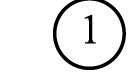 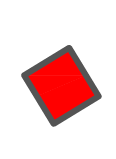 Объект культурного наследия "Водонапорная башня, сер. XIX в.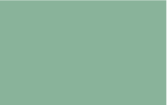 Территория объекта культурного наследия регионального значения "Усадьба Фредерихса  -Васильчиковых - Строгановых"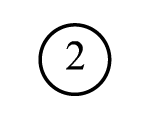 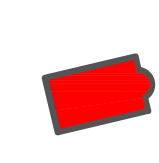 Объект культурного наследия  "Церковь 2 Спаса Преображения"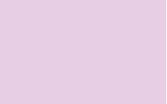 Зона регулирования застройки и хозяйственной деятельности (ЗРЗ)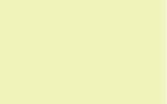 Охранная зона (ОЗ)№ точки п/пКоординаты, мКоординаты, м№ точки п/пХ(N)У(Е)1361736.352201698.732361752.082201726.263361537.992201845.004361612.032201965.535361720.742201906.496361831.972201842.887361936.252201770.488361876.502201682.819361904.432201662.4810361822.462201544.8511361744.472201416.4812361692.052201476.5213361609.362201408.5014361542.452201322.5115361508.782201352.0916361272.792201052.4717361130.732201160.7620361186.512201226.9721361363.892201459.0022361409.742201428.3223361431.362201454.5624361456.302201440.5125361468.762201457.9426361481.022201449.8827361524.092201526.5428361567.822201500.5429361604.032201567.6530361649.222201534.4531361660.462201557.0132361680.072201547.9833361698.062201581.3234361731.922201563.3635361774.782201639.7736361749.252201651.6637361767.132201684.09№ точки п/пКоординаты, мКоординаты, м№ точки п/пХ(N)У(Е)17361130.732201160.7618361037.262201232.0119361090.752201299.3220361186.512201226.97